AGRICULTURAL RESOURCE MANAGEMENT SURVEYAGRICULTURAL RESOURCE MANAGEMENT SURVEYAGRICULTURAL RESOURCE MANAGEMENT SURVEYAGRICULTURAL RESOURCE MANAGEMENT SURVEYOMB No. 0535-0218  Approval Expires:  XX/XX/XXXX Project Code: 906  SMetaKey: 1344OMB No. 0535-0218  Approval Expires:  XX/XX/XXXX Project Code: 906  SMetaKey: 1344OMB No. 0535-0218  Approval Expires:  XX/XX/XXXX Project Code: 906  SMetaKey: 1344OMB No. 0535-0218  Approval Expires:  XX/XX/XXXX Project Code: 906  SMetaKey: 1344OMB No. 0535-0218  Approval Expires:  XX/XX/XXXX Project Code: 906  SMetaKey: 1344OMB No. 0535-0218  Approval Expires:  XX/XX/XXXX Project Code: 906  SMetaKey: 1344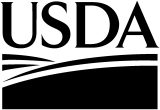 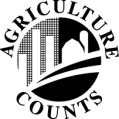 NATIONALAGRICULTURALSTATISTICSSERVICENational Agricultural Statistics ServiceU.S Department of AgricultureNOC Division9700 Page Avenue, Suite 400St. Louis, MO 63132-1547Phone:  888-424-7828Fax: 1-855-415-3687E-mail: nass@nass.usda.govOTHER SPRING WHEAT PRODUCTION PRACTICES REPORT FOR 2024 VERSION76POID___ ___ ___ ___ ___ ___ ___ ___ ___TRACT01SUBTRACT___ ___C-TYPE114CONTACT RECORDCONTACT RECORDCONTACT RECORDDATETIMENOTESINTRODUCTION:   [Introduce yourself, and ask for the operator.  Rephrase in your own words.]We are collecting information on the practices used to produce other spring wheat and need your help to make the information as accurate as possible.  The information you provide will be used for statistical purposes only.  In accordance with the Confidential Information Protection and Statistical Efficiency Act of 2018, Title III of Pub. L. No. 115-435, codified in 44 U.S.C. Ch. 35 and other applicable Federal law, your responses will be kept confidential and will not be disclosed in identifiable form to anyone other than employees or agents.  By law, every employee and agent has taken an oath and is subject to a jail term, a fine, or both if he or she willfully discloses ANY identifiable information about you or your operation.   Response is voluntary.According to the Paperwork Reduction Act of 1995, an agency may not conduct or sponsor, and a person is not required to respond to, a collection of information unless it displays a valid OMB control number.  The valid OMB control number for this information collection is 0535-0218.  The time required to complete this information collection is estimated to average 35 minutes per response, including the time for reviewing instructions, searching existing data sources, gathering and maintaining the data needed, and completing and reviewing the collection of information.We encourage you to refer to your farm records during the interview.INTRODUCTION:   [Introduce yourself, and ask for the operator.  Rephrase in your own words.]We are collecting information on the practices used to produce other spring wheat and need your help to make the information as accurate as possible.  The information you provide will be used for statistical purposes only.  In accordance with the Confidential Information Protection and Statistical Efficiency Act of 2018, Title III of Pub. L. No. 115-435, codified in 44 U.S.C. Ch. 35 and other applicable Federal law, your responses will be kept confidential and will not be disclosed in identifiable form to anyone other than employees or agents.  By law, every employee and agent has taken an oath and is subject to a jail term, a fine, or both if he or she willfully discloses ANY identifiable information about you or your operation.   Response is voluntary.According to the Paperwork Reduction Act of 1995, an agency may not conduct or sponsor, and a person is not required to respond to, a collection of information unless it displays a valid OMB control number.  The valid OMB control number for this information collection is 0535-0218.  The time required to complete this information collection is estimated to average 35 minutes per response, including the time for reviewing instructions, searching existing data sources, gathering and maintaining the data needed, and completing and reviewing the collection of information.We encourage you to refer to your farm records during the interview.INTRODUCTION:   [Introduce yourself, and ask for the operator.  Rephrase in your own words.]We are collecting information on the practices used to produce other spring wheat and need your help to make the information as accurate as possible.  The information you provide will be used for statistical purposes only.  In accordance with the Confidential Information Protection and Statistical Efficiency Act of 2018, Title III of Pub. L. No. 115-435, codified in 44 U.S.C. Ch. 35 and other applicable Federal law, your responses will be kept confidential and will not be disclosed in identifiable form to anyone other than employees or agents.  By law, every employee and agent has taken an oath and is subject to a jail term, a fine, or both if he or she willfully discloses ANY identifiable information about you or your operation.   Response is voluntary.According to the Paperwork Reduction Act of 1995, an agency may not conduct or sponsor, and a person is not required to respond to, a collection of information unless it displays a valid OMB control number.  The valid OMB control number for this information collection is 0535-0218.  The time required to complete this information collection is estimated to average 35 minutes per response, including the time for reviewing instructions, searching existing data sources, gathering and maintaining the data needed, and completing and reviewing the collection of information.We encourage you to refer to your farm records during the interview.INTRODUCTION:   [Introduce yourself, and ask for the operator.  Rephrase in your own words.]We are collecting information on the practices used to produce other spring wheat and need your help to make the information as accurate as possible.  The information you provide will be used for statistical purposes only.  In accordance with the Confidential Information Protection and Statistical Efficiency Act of 2018, Title III of Pub. L. No. 115-435, codified in 44 U.S.C. Ch. 35 and other applicable Federal law, your responses will be kept confidential and will not be disclosed in identifiable form to anyone other than employees or agents.  By law, every employee and agent has taken an oath and is subject to a jail term, a fine, or both if he or she willfully discloses ANY identifiable information about you or your operation.   Response is voluntary.According to the Paperwork Reduction Act of 1995, an agency may not conduct or sponsor, and a person is not required to respond to, a collection of information unless it displays a valid OMB control number.  The valid OMB control number for this information collection is 0535-0218.  The time required to complete this information collection is estimated to average 35 minutes per response, including the time for reviewing instructions, searching existing data sources, gathering and maintaining the data needed, and completing and reviewing the collection of information.We encourage you to refer to your farm records during the interview.INTRODUCTION:   [Introduce yourself, and ask for the operator.  Rephrase in your own words.]We are collecting information on the practices used to produce other spring wheat and need your help to make the information as accurate as possible.  The information you provide will be used for statistical purposes only.  In accordance with the Confidential Information Protection and Statistical Efficiency Act of 2018, Title III of Pub. L. No. 115-435, codified in 44 U.S.C. Ch. 35 and other applicable Federal law, your responses will be kept confidential and will not be disclosed in identifiable form to anyone other than employees or agents.  By law, every employee and agent has taken an oath and is subject to a jail term, a fine, or both if he or she willfully discloses ANY identifiable information about you or your operation.   Response is voluntary.According to the Paperwork Reduction Act of 1995, an agency may not conduct or sponsor, and a person is not required to respond to, a collection of information unless it displays a valid OMB control number.  The valid OMB control number for this information collection is 0535-0218.  The time required to complete this information collection is estimated to average 35 minutes per response, including the time for reviewing instructions, searching existing data sources, gathering and maintaining the data needed, and completing and reviewing the collection of information.We encourage you to refer to your farm records during the interview.INTRODUCTION:   [Introduce yourself, and ask for the operator.  Rephrase in your own words.]We are collecting information on the practices used to produce other spring wheat and need your help to make the information as accurate as possible.  The information you provide will be used for statistical purposes only.  In accordance with the Confidential Information Protection and Statistical Efficiency Act of 2018, Title III of Pub. L. No. 115-435, codified in 44 U.S.C. Ch. 35 and other applicable Federal law, your responses will be kept confidential and will not be disclosed in identifiable form to anyone other than employees or agents.  By law, every employee and agent has taken an oath and is subject to a jail term, a fine, or both if he or she willfully discloses ANY identifiable information about you or your operation.   Response is voluntary.According to the Paperwork Reduction Act of 1995, an agency may not conduct or sponsor, and a person is not required to respond to, a collection of information unless it displays a valid OMB control number.  The valid OMB control number for this information collection is 0535-0218.  The time required to complete this information collection is estimated to average 35 minutes per response, including the time for reviewing instructions, searching existing data sources, gathering and maintaining the data needed, and completing and reviewing the collection of information.We encourage you to refer to your farm records during the interview.H  H  M  MSCREENING BOX  BEGINNING TIME   		  [MILITARY]0004__ __ __ __0006 	[Name, address and partners verified and updated if necessary] 	[Name, address and partners verified and updated if necessary] 	[Name, address and partners verified and updated if necessary] 	[Name, address and partners verified and updated if necessary] 	[Name, address and partners verified and updated if necessary] 	[Name, address and partners verified and updated if necessary] 	[Name, address and partners verified and updated if necessary] 	[Name, address and partners verified and updated if necessary]POID	__ __ __ __ __ __ __ __ __POID	__ __ __ __ __ __ __ __ __POID	__ __ __ __ __ __ __ __ __POID	__ __ __ __ __ __ __ __ __POID	__ __ __ __ __ __ __ __ __POID	__ __ __ __ __ __ __ __ __POID	__ __ __ __ __ __ __ __ __POID	__ __ __ __ __ __ __ __ __PARTNER NAMEPARTNER NAMEPARTNER NAMEPARTNER NAMEPARTNER NAMEPARTNER NAMEPARTNER NAMEPARTNER NAMEADDRESSADDRESSADDRESSADDRESSADDRESSADDRESSADDRESSADDRESSCITYSTATEZIPPHONE NUMBERCITYSTATEZIPPHONE NUMBERPOID	__ __ __ __ __ __ __ __ __POID	__ __ __ __ __ __ __ __ __POID	__ __ __ __ __ __ __ __ __POID	__ __ __ __ __ __ __ __ __POID	__ __ __ __ __ __ __ __ __POID	__ __ __ __ __ __ __ __ __POID	__ __ __ __ __ __ __ __ __POID	__ __ __ __ __ __ __ __ __PARTNER NAMEPARTNER NAMEPARTNER NAMEPARTNER NAMEPARTNER NAMEPARTNER NAMEPARTNER NAMEPARTNER NAMEADDRESSADDRESSADDRESSADDRESSADDRESSADDRESSADDRESSADDRESSCITYSTATEZIPPHONE NUMBERCITYSTATEZIPPHONE NUMBERAFIELD SELECTIONATOTAL PLANTED ACRESTOTAL PLANTED ACRES1.	How many acres of other spring wheat did this operation plant for the 2024 crop year?0050	.___0050	.___[If no acres planted, review Screening Survey Information Form, make notes, then go to item 4 on back page.][If no acres planted, review Screening Survey Information Form, make notes, then go to item 4 on back page.][If no acres planted, review Screening Survey Information Form, make notes, then go to item 4 on back page.]I will follow a simple procedure to make a random selection from the Other spring wheat fields planted for the 2024 crop.I will follow a simple procedure to make a random selection from the Other spring wheat fields planted for the 2024 crop.TOTAL NUMBER OF FIELDS PLANTED2.	What is the TOTAL number of other spring wheat fields that were planted on this operation?  	[If only one field, enter “1” and go to item 4.]. . . . . . . . . . . . . . . . . . . . . . . . . . . . . . . . . . . . . . . . . . 00203.	Please list these fields according to identifying name/number or describe each field.	Then I will tell you which field has been selected.3.	Please list these fields according to identifying name/number or describe each field.	Then I will tell you which field has been selected.[If there are more than 18 fields, make sure item 2 is TOTAL fields planted and list only the 18 fields closest to the operator’s permanent residence.  If respondent is unable to identify or describe the fields, use the Field Selection Grid Supplement.][If there are more than 18 fields, make sure item 2 is TOTAL fields planted and list only the 18 fields closest to the operator’s permanent residence.  If respondent is unable to identify or describe the fields, use the Field Selection Grid Supplement.]FIELD NAME, NUMBER OR DESCRIPTIONFIELD NAME, NUMBER OR DESCRIPTION110211312413514615716817918APPLY ‘RANDOM NUMBER’ LABEL HEREOFFICE USEOY Field SubstitutedOFFICE USEOY Field SubstitutedOFFICE USEOY Field SubstitutedAPPLY ‘RANDOM NUMBER’ LABEL HERE002200220022APPLY ‘RANDOM NUMBER’ LABEL HERESELECTED FIELDNUMBERSELECTED FIELDNUMBER4.	[ENUMERATOR ACTION:  Circle the pair of numbers on the above label associated with the last numbered field in item 3.  Select the field according to the number you circled on the label, and record the selected number.  If only 1 field, enter 1] . . . . . . . . . . . . . . . . . . . . . . . . . . . . . . . . . . . . . . . . . . . . . . . . . . . . . 4.	[ENUMERATOR ACTION:  Circle the pair of numbers on the above label associated with the last numbered field in item 3.  Select the field according to the number you circled on the label, and record the selected number.  If only 1 field, enter 1] . . . . . . . . . . . . . . . . . . . . . . . . . . . . . . . . . . . . . . . . . . . . . . . . . . . . . 4.	[ENUMERATOR ACTION:  Circle the pair of numbers on the above label associated with the last numbered field in item 3.  Select the field according to the number you circled on the label, and record the selected number.  If only 1 field, enter 1] . . . . . . . . . . . . . . . . . . . . . . . . . . . . . . . . . . . . . . . . . . . . . . . . . . . . . 002100215.	The field selected is ______________ (field name/number/description).	During this interview, the Other spring wheat questions will be about this selected Other spring wheat field.	 [Be sure the operator can identify the selected field.]5.	The field selected is ______________ (field name/number/description).	During this interview, the Other spring wheat questions will be about this selected Other spring wheat field.	 [Be sure the operator can identify the selected field.]5.	The field selected is ______________ (field name/number/description).	During this interview, the Other spring wheat questions will be about this selected Other spring wheat field.	 [Be sure the operator can identify the selected field.]5.	The field selected is ______________ (field name/number/description).	During this interview, the Other spring wheat questions will be about this selected Other spring wheat field.	 [Be sure the operator can identify the selected field.]5.	The field selected is ______________ (field name/number/description).	During this interview, the Other spring wheat questions will be about this selected Other spring wheat field.	 [Be sure the operator can identify the selected field.]ACRESACRES6.	How many acres of Other spring wheat were planted in this field for the 2024 crop? . . . . . . . . . . . 6.	How many acres of Other spring wheat were planted in this field for the 2024 crop? . . . . . . . . . . . 6.	How many acres of Other spring wheat were planted in this field for the 2024 crop? . . . . . . . . . . . 1301.___CNUTRIENT or FERTILIZER APPLICATIONS---SELECTED FIELDCCODEEDIT TABLE1.	Were commercial nutrients or fertilizers applied to this field for the 2024 Other spring wheat crop?  (Include those from operators, landlords, and contractors.). . . . . . . . . . . . . . . . . . . . . . . . . . . . . . . . . . . . . . . . . . . . . . . . . . YES = 102020200	 [If COMMERCIAL nutrient or fertilizer applied, continue, else go to Section D.]	 [If COMMERCIAL nutrient or fertilizer applied, continue, else go to Section D.]	 [If COMMERCIAL nutrient or fertilizer applied, continue, else go to Section D.]	 [If COMMERCIAL nutrient or fertilizer applied, continue, else go to Section D.]NUMBER2.	How many commercial nutrient or fertilizer applications were made to this field for 	the 2024 crop?	(Include applications made by airplanes and custom applicators). . . . . . . . . . . . . . . . . . . . . . . . . . . . . . . . . . . . . . . . . . . . . . . . . 2.	How many commercial nutrient or fertilizer applications were made to this field for 	the 2024 crop?	(Include applications made by airplanes and custom applicators). . . . . . . . . . . . . . . . . . . . . . . . . . . . . . . . . . . . . . . . . . . . . . . . . 2.	How many commercial nutrient or fertilizer applications were made to this field for 	the 2024 crop?	(Include applications made by airplanes and custom applicators). . . . . . . . . . . . . . . . . . . . . . . . . . . . . . . . . . . . . . . . . . . . . . . . . 02033.	Now I need to record information for each application.3.	Now I need to record information for each application.3.	Now I need to record information for each application.3.	Now I need to record information for each application.3.	Now I need to record information for each application.3.	Now I need to record information for each application.3.	Now I need to record information for each application.3.	Now I need to record information for each application.3.	Now I need to record information for each application.CHECKLISTCHECKLISTCHECKLISTCHECKLIST  INCLUDE  EXCLUDE	Custom applied nutrients and 	fertilizers	Custom applied nutrients and 	fertilizers	Micronutrients	Micronutrients	Nutrients or fertilizers applied 	in the fall of 2021 and 	those applied earlier if this field 	was fallow in 2023.	Nutrients or fertilizers applied 	in the fall of 2021 and 	those applied earlier if this field 	was fallow in 2023.	Unprocessed manure	Nutrients or fertilizers applied 	to previous crops in this field 	Unprocessed manure	Nutrients or fertilizers applied 	to previous crops in this field 	Commercially prepared manure	or compost	Commercially prepared manure	or compost	Lime and Gypsum/landplaster	Lime and Gypsum/landplasterOffice UseLines in TableTABLE0010299APPLICATION CODES for COLUMN 6APPLICATION CODES for COLUMN 6APPLICATION CODES for COLUMN 6APPLICATION CODES for COLUMN 6APPLICATION CODES for COLUMN 6APPLICATION CODES for COLUMN 6APPLICATION CODES for COLUMN 61  Broadcast, ground without incorporation2  Broadcast, ground with incorporation3  Broadcast, by aircraft4  In seed furrow1  Broadcast, ground without incorporation2  Broadcast, ground with incorporation3  Broadcast, by aircraft4  In seed furrow1  Broadcast, ground without incorporation2  Broadcast, ground with incorporation3  Broadcast, by aircraft4  In seed furrow1  Broadcast, ground without incorporation2  Broadcast, ground with incorporation3  Broadcast, by aircraft4  In seed furrow5  In irrigation water6  Chisel/Injected or knifed in7  Banded in or over row8  Foliar or directed spray5  In irrigation water6  Chisel/Injected or knifed in7  Banded in or over row8  Foliar or directed spray5  In irrigation water6  Chisel/Injected or knifed in7  Banded in or over row8  Foliar or directed sprayLINELINE2MATERIALS USED[Enter percentage analysis or actualpounds of plant nutrients applied per acre.][Show Common Nutrients or Fertilizersin Respondent Booklet.]2MATERIALS USED[Enter percentage analysis or actualpounds of plant nutrients applied per acre.][Show Common Nutrients or Fertilizersin Respondent Booklet.]2MATERIALS USED[Enter percentage analysis or actualpounds of plant nutrients applied per acre.][Show Common Nutrients or Fertilizersin Respondent Booklet.]2MATERIALS USED[Enter percentage analysis or actualpounds of plant nutrients applied per acre.][Show Common Nutrients or Fertilizersin Respondent Booklet.]2MATERIALS USED[Enter percentage analysis or actualpounds of plant nutrients applied per acre.][Show Common Nutrients or Fertilizersin Respondent Booklet.]3What quantitywas appliedper acre?[Leave thiscolumn blankif actual pounds of nutrientswere reported.]3What quantitywas appliedper acre?[Leave thiscolumn blankif actual pounds of nutrientswere reported.]3What quantitywas appliedper acre?[Leave thiscolumn blankif actual pounds of nutrientswere reported.]4[Entermaterialcode.]  1 Pounds12 Gallons19 Pounds      of actual     nutrients5When wasthis applied?1 In the fall   before seeding2 In the spring   before seeding3 At seeding4 After seeding6How was this applied?[Refer to code list above.]6How was this applied?[Refer to code list above.]7How manyacres weretreatedin thisapplication?ACRES7How manyacres weretreatedin thisapplication?ACRES7How manyacres weretreatedin thisapplication?ACRESLINELINE2MATERIALS USED[Enter percentage analysis or actualpounds of plant nutrients applied per acre.][Show Common Nutrients or Fertilizersin Respondent Booklet.]2MATERIALS USED[Enter percentage analysis or actualpounds of plant nutrients applied per acre.][Show Common Nutrients or Fertilizersin Respondent Booklet.]2MATERIALS USED[Enter percentage analysis or actualpounds of plant nutrients applied per acre.][Show Common Nutrients or Fertilizersin Respondent Booklet.]2MATERIALS USED[Enter percentage analysis or actualpounds of plant nutrients applied per acre.][Show Common Nutrients or Fertilizersin Respondent Booklet.]2MATERIALS USED[Enter percentage analysis or actualpounds of plant nutrients applied per acre.][Show Common Nutrients or Fertilizersin Respondent Booklet.]3What quantitywas appliedper acre?[Leave thiscolumn blankif actual pounds of nutrientswere reported.]3What quantitywas appliedper acre?[Leave thiscolumn blankif actual pounds of nutrientswere reported.]3What quantitywas appliedper acre?[Leave thiscolumn blankif actual pounds of nutrientswere reported.]4[Entermaterialcode.]  1 Pounds12 Gallons19 Pounds      of actual     nutrients5When wasthis applied?1 In the fall   before seeding2 In the spring   before seeding3 At seeding4 After seeding6How was this applied?[Refer to code list above.]6How was this applied?[Refer to code list above.]7How manyacres weretreatedin thisapplication?ACRES7How manyacres weretreatedin thisapplication?ACRES7How manyacres weretreatedin thisapplication?ACRESLINELINE2MATERIALS USED[Enter percentage analysis or actualpounds of plant nutrients applied per acre.][Show Common Nutrients or Fertilizersin Respondent Booklet.]2MATERIALS USED[Enter percentage analysis or actualpounds of plant nutrients applied per acre.][Show Common Nutrients or Fertilizersin Respondent Booklet.]2MATERIALS USED[Enter percentage analysis or actualpounds of plant nutrients applied per acre.][Show Common Nutrients or Fertilizersin Respondent Booklet.]2MATERIALS USED[Enter percentage analysis or actualpounds of plant nutrients applied per acre.][Show Common Nutrients or Fertilizersin Respondent Booklet.]2MATERIALS USED[Enter percentage analysis or actualpounds of plant nutrients applied per acre.][Show Common Nutrients or Fertilizersin Respondent Booklet.]3What quantitywas appliedper acre?[Leave thiscolumn blankif actual pounds of nutrientswere reported.]3What quantitywas appliedper acre?[Leave thiscolumn blankif actual pounds of nutrientswere reported.]3What quantitywas appliedper acre?[Leave thiscolumn blankif actual pounds of nutrientswere reported.]4[Entermaterialcode.]  1 Pounds12 Gallons19 Pounds      of actual     nutrients5When wasthis applied?1 In the fall   before seeding2 In the spring   before seeding3 At seeding4 After seeding6How was this applied?[Refer to code list above.]6How was this applied?[Refer to code list above.]7How manyacres weretreatedin thisapplication?ACRES7How manyacres weretreatedin thisapplication?ACRES7How manyacres weretreatedin thisapplication?ACRESLINELINE2MATERIALS USED[Enter percentage analysis or actualpounds of plant nutrients applied per acre.][Show Common Nutrients or Fertilizersin Respondent Booklet.]2MATERIALS USED[Enter percentage analysis or actualpounds of plant nutrients applied per acre.][Show Common Nutrients or Fertilizersin Respondent Booklet.]2MATERIALS USED[Enter percentage analysis or actualpounds of plant nutrients applied per acre.][Show Common Nutrients or Fertilizersin Respondent Booklet.]2MATERIALS USED[Enter percentage analysis or actualpounds of plant nutrients applied per acre.][Show Common Nutrients or Fertilizersin Respondent Booklet.]2MATERIALS USED[Enter percentage analysis or actualpounds of plant nutrients applied per acre.][Show Common Nutrients or Fertilizersin Respondent Booklet.]3What quantitywas appliedper acre?[Leave thiscolumn blankif actual pounds of nutrientswere reported.]3What quantitywas appliedper acre?[Leave thiscolumn blankif actual pounds of nutrientswere reported.]3What quantitywas appliedper acre?[Leave thiscolumn blankif actual pounds of nutrientswere reported.]4[Entermaterialcode.]  1 Pounds12 Gallons19 Pounds      of actual     nutrients5When wasthis applied?1 In the fall   before seeding2 In the spring   before seeding3 At seeding4 After seeding6How was this applied?[Refer to code list above.]6How was this applied?[Refer to code list above.]7How manyacres weretreatedin thisapplication?ACRES7How manyacres weretreatedin thisapplication?ACRES7How manyacres weretreatedin thisapplication?ACRESLINELINE2MATERIALS USED[Enter percentage analysis or actualpounds of plant nutrients applied per acre.][Show Common Nutrients or Fertilizersin Respondent Booklet.]2MATERIALS USED[Enter percentage analysis or actualpounds of plant nutrients applied per acre.][Show Common Nutrients or Fertilizersin Respondent Booklet.]2MATERIALS USED[Enter percentage analysis or actualpounds of plant nutrients applied per acre.][Show Common Nutrients or Fertilizersin Respondent Booklet.]2MATERIALS USED[Enter percentage analysis or actualpounds of plant nutrients applied per acre.][Show Common Nutrients or Fertilizersin Respondent Booklet.]2MATERIALS USED[Enter percentage analysis or actualpounds of plant nutrients applied per acre.][Show Common Nutrients or Fertilizersin Respondent Booklet.]3What quantitywas appliedper acre?[Leave thiscolumn blankif actual pounds of nutrientswere reported.]3What quantitywas appliedper acre?[Leave thiscolumn blankif actual pounds of nutrientswere reported.]3What quantitywas appliedper acre?[Leave thiscolumn blankif actual pounds of nutrientswere reported.]4[Entermaterialcode.]  1 Pounds12 Gallons19 Pounds      of actual     nutrients5When wasthis applied?1 In the fall   before seeding2 In the spring   before seeding3 At seeding4 After seeding6How was this applied?[Refer to code list above.]6How was this applied?[Refer to code list above.]7How manyacres weretreatedin thisapplication?ACRES7How manyacres weretreatedin thisapplication?ACRES7How manyacres weretreatedin thisapplication?ACRESLINELINENNitrogenP2O5PhosphateP2O5PhosphateK2OPotashSSulfur3What quantitywas appliedper acre?[Leave thiscolumn blankif actual pounds of nutrientswere reported.]3What quantitywas appliedper acre?[Leave thiscolumn blankif actual pounds of nutrientswere reported.]3What quantitywas appliedper acre?[Leave thiscolumn blankif actual pounds of nutrientswere reported.]4[Entermaterialcode.]  1 Pounds12 Gallons19 Pounds      of actual     nutrients5When wasthis applied?1 In the fall   before seeding2 In the spring   before seeding3 At seeding4 After seeding6How was this applied?[Refer to code list above.]6How was this applied?[Refer to code list above.]7How manyacres weretreatedin thisapplication?ACRES7How manyacres weretreatedin thisapplication?ACRES7How manyacres weretreatedin thisapplication?ACRES010131323233343636363738393940.___.___020231323233343636363738393940.___.___030331323233343636363738393940.___.___040431323233343636363738393940.___.___050531323233343636363738393940.___.___060631323233343636363738393940.___.___070731323233343636363738393940.___.___080831323233343636363738393940.___.___DBIOCONTROL or PESTICIDE APPLICATIONS---SELECTED FIELDDNow I have some questions about all the biocontrols or pesticides used on this field for the 2024 Other spring wheat crop including both custom applications and applications made by this operation.Now I have some questions about all the biocontrols or pesticides used on this field for the 2024 Other spring wheat crop including both custom applications and applications made by this operation.Now I have some questions about all the biocontrols or pesticides used on this field for the 2024 Other spring wheat crop including both custom applications and applications made by this operation.Now I have some questions about all the biocontrols or pesticides used on this field for the 2024 Other spring wheat crop including both custom applications and applications made by this operation.1.	Were any herbicides, insecticides, fungicides or other biocontrols or pesticides used on this Other spring wheat field for the 2024 crop?  	[Probe for applications made in the fall of 2023  (and those made earlier if this field was fallow).]. . . . . . . . . . . . . . . . . . . . . . . . . . . . . . . . . . . . . . . . . . YES = 1CODEEDIT TABLE1.	Were any herbicides, insecticides, fungicides or other biocontrols or pesticides used on this Other spring wheat field for the 2024 crop?  	[Probe for applications made in the fall of 2023  (and those made earlier if this field was fallow).]. . . . . . . . . . . . . . . . . . . . . . . . . . . . . . . . . . . . . . . . . . YES = 103020300	If no biocontrols or pesticides applied, go to Section E.	If no biocontrols or pesticides applied, go to Section E.	If no biocontrols or pesticides applied, go to Section E.	If no biocontrols or pesticides applied, go to Section E.	If no biocontrols or pesticides applied, go to Section E.	If no biocontrols or pesticides applied, go to Section E.	If no biocontrols or pesticides applied, go to Section E.	If no biocontrols or pesticides applied, go to Section E.	If no biocontrols or pesticides applied, go to Section E.	If no biocontrols or pesticides applied, go to Section E.	If no biocontrols or pesticides applied, go to Section E.	If no biocontrols or pesticides applied, go to Section E.	If no biocontrols or pesticides applied, go to Section E.	If no biocontrols or pesticides applied, go to Section E.	If no biocontrols or pesticides applied, go to Section E.	If no biocontrols or pesticides applied, go to Section E.	If no biocontrols or pesticides applied, go to Section E.	If no biocontrols or pesticides applied, go to Section E.Include defoliants, fungicides, herbicides,		  insecticides, and other pesticides.Include defoliants, fungicides, herbicides,		  insecticides, and other pesticides.Include defoliants, fungicides, herbicides,		  insecticides, and other pesticides.Include defoliants, fungicides, herbicides,		  insecticides, and other pesticides.Exclude nutrients or fertilizers reported		  earlier and seed treatments.Exclude nutrients or fertilizers reported		  earlier and seed treatments.Exclude nutrients or fertilizers reported		  earlier and seed treatments.Exclude nutrients or fertilizers reported		  earlier and seed treatments.Include biological and botanical pesticides.Include biological and botanical pesticides.Include biological and botanical pesticides.Include biological and botanical pesticides.OFFICE USELINES IN TABLEOFFICE USELINES IN TABLEOFFICE USELINES IN TABLEOFFICE USELINES IN TABLETABLE001TABLE00103990399CHEMICALPRODUCTNAME233456         OR         76         OR         76         OR         76         OR         76         OR         76         OR         76         OR         76         OR         76         OR         7888CHEMICALPRODUCTNAMELINEWhat productswere appliedto this field?[Show productcodes fromRespondentBooklet.]Was thisproductbought inliquid or dry form?[Enter L or D]Was thisproductbought inliquid or dry form?[Enter L or D]Was thispart of atank mix?[If tank mix,enter linenumber offirst productin mix.]Whenwas this applied? 1  BEFORE	planting 3  AT	planting 4  AFTER	PlantingHow muchwas appliedper acreperapplication?How muchwas appliedper acreperapplication?How muchwas appliedper acreperapplication?How muchwas appliedper acreperapplication?How muchwas appliedper acreperapplication?What wasthe totalamountapplied perapplicationin this field?What wasthe totalamountapplied perapplicationin this field?What wasthe totalamountapplied perapplicationin this field?What wasthe totalamountapplied perapplicationin this field?[Enter unit code.]   1  Pounds 12  Gallons 13  Quarts 14  Pints 15  Liquid Ounces 28  Dry Ounces 30  Grams[Enter unit code.]   1  Pounds 12  Gallons 13  Quarts 14  Pints 15  Liquid Ounces 28  Dry Ounces 30  Grams[Enter unit code.]   1  Pounds 12  Gallons 13  Quarts 14  Pints 15  Liquid Ounces 28  Dry Ounces 30  Grams0161636465656565.___ ___7373.___ ___.___ ___7474740261636465656565.___ ___7373.___ ___.___ ___7474740361636465656565.___ ___7373.___ ___.___ ___7474740461636465656565.___ ___7373.___ ___.___ ___7474740561636465656565.___ ___7373.___ ___.___ ___7474740661636465656565.___ ___7373.___ ___.___ ___7474740761636465656565.___ ___7373.___ ___.___ ___7474740861636465656565.___ ___7373.___ ___.___ ___7474740961636465656565.___ ___7373.___ ___.___ ___7474741061636465656565.___ ___7373.___ ___.___ ___7474741161636465656565.___ ___7373.___ ___.___ ___7474741261636465656565.___ ___7373.___ ___.___ ___7474741361636465656565.___ ___7373.___ ___.___ ___7474741461636465656565.___ ___7373.___ ___.___ ___7474742.	[For biocontrols or pesticides not listed in Respondent Booklet, specify---]2.	[For biocontrols or pesticides not listed in Respondent Booklet, specify---]2.	[For biocontrols or pesticides not listed in Respondent Booklet, specify---]2.	[For biocontrols or pesticides not listed in Respondent Booklet, specify---]2.	[For biocontrols or pesticides not listed in Respondent Booklet, specify---]2.	[For biocontrols or pesticides not listed in Respondent Booklet, specify---]2.	[For biocontrols or pesticides not listed in Respondent Booklet, specify---]2.	[For biocontrols or pesticides not listed in Respondent Booklet, specify---]2.	[For biocontrols or pesticides not listed in Respondent Booklet, specify---]2.	[For biocontrols or pesticides not listed in Respondent Booklet, specify---]2.	[For biocontrols or pesticides not listed in Respondent Booklet, specify---]2.	[For biocontrols or pesticides not listed in Respondent Booklet, specify---]2.	[For biocontrols or pesticides not listed in Respondent Booklet, specify---]2.	[For biocontrols or pesticides not listed in Respondent Booklet, specify---]2.	[For biocontrols or pesticides not listed in Respondent Booklet, specify---]2.	[For biocontrols or pesticides not listed in Respondent Booklet, specify---]2.	[For biocontrols or pesticides not listed in Respondent Booklet, specify---]2.	[For biocontrols or pesticides not listed in Respondent Booklet, specify---]2.	[For biocontrols or pesticides not listed in Respondent Booklet, specify---]LINEPesticide Type(Herbicide, InsecticideFungicide, etc.)EPA No. or Trade nameand FormulationForm Purchased(Liquid or Dry)Where Purchased[Ask ONLY if EPA No.cannot be reported.]APPLICATIONS CODES for column 9APPLICATIONS CODES for column 9APPLICATIONS CODES for column 9APPLICATIONS CODES for column 9APPLICATIONS CODES for column 9APPLICATIONS CODES for column 9APPLICATIONS CODES for column 9APPLICATIONS CODES for column 91 Broadcast, ground without incorporation2 Broadcast, ground with incorporation3 Broadcast, by aircraft4 In Seed furrow5 In Irrigation water1 Broadcast, ground without incorporation2 Broadcast, ground with incorporation3 Broadcast, by aircraft4 In Seed furrow5 In Irrigation water1 Broadcast, ground without incorporation2 Broadcast, ground with incorporation3 Broadcast, by aircraft4 In Seed furrow5 In Irrigation water1 Broadcast, ground without incorporation2 Broadcast, ground with incorporation3 Broadcast, by aircraft4 In Seed furrow5 In Irrigation water1 Broadcast, ground without incorporation2 Broadcast, ground with incorporation3 Broadcast, by aircraft4 In Seed furrow5 In Irrigation water6 Chisel/injected or knifed in7 Banded in or over row8 Foliar or directed spray9 Spot treatments6 Chisel/injected or knifed in7 Banded in or over row8 Foliar or directed spray9 Spot treatments6 Chisel/injected or knifed in7 Banded in or over row8 Foliar or directed spray9 Spot treatments1 Broadcast, ground without incorporation2 Broadcast, ground with incorporation3 Broadcast, by aircraft4 In Seed furrow5 In Irrigation water1 Broadcast, ground without incorporation2 Broadcast, ground with incorporation3 Broadcast, by aircraft4 In Seed furrow5 In Irrigation water1 Broadcast, ground without incorporation2 Broadcast, ground with incorporation3 Broadcast, by aircraft4 In Seed furrow5 In Irrigation water1 Broadcast, ground without incorporation2 Broadcast, ground with incorporation3 Broadcast, by aircraft4 In Seed furrow5 In Irrigation water1 Broadcast, ground without incorporation2 Broadcast, ground with incorporation3 Broadcast, by aircraft4 In Seed furrow5 In Irrigation water6 Chisel/injected or knifed in7 Banded in or over row8 Foliar or directed spray9 Spot treatments6 Chisel/injected or knifed in7 Banded in or over row8 Foliar or directed spray9 Spot treatments6 Chisel/injected or knifed in7 Banded in or over row8 Foliar or directed spray9 Spot treatments1 Broadcast, ground without incorporation2 Broadcast, ground with incorporation3 Broadcast, by aircraft4 In Seed furrow5 In Irrigation water1 Broadcast, ground without incorporation2 Broadcast, ground with incorporation3 Broadcast, by aircraft4 In Seed furrow5 In Irrigation water1 Broadcast, ground without incorporation2 Broadcast, ground with incorporation3 Broadcast, by aircraft4 In Seed furrow5 In Irrigation water1 Broadcast, ground without incorporation2 Broadcast, ground with incorporation3 Broadcast, by aircraft4 In Seed furrow5 In Irrigation water1 Broadcast, ground without incorporation2 Broadcast, ground with incorporation3 Broadcast, by aircraft4 In Seed furrow5 In Irrigation water6 Chisel/injected or knifed in7 Banded in or over row8 Foliar or directed spray9 Spot treatments6 Chisel/injected or knifed in7 Banded in or over row8 Foliar or directed spray9 Spot treatments6 Chisel/injected or knifed in7 Banded in or over row8 Foliar or directed spray9 Spot treatments910101111111212LINEHowwasthisproductapplied?[Enter codefrom above.]How manyacres in thisfield weretreated withthis product?ACRESHow manyacres in thisfield weretreated withthis product?ACRESHow manytimes was itapplied?NUMBERHow manytimes was itapplied?NUMBERWere these applications made by –Were these applications made by –Were these applications made by –LINEHowwasthisproductapplied?[Enter codefrom above.]How manyacres in thisfield weretreated withthis product?ACRESHow manyacres in thisfield weretreated withthis product?ACRESHow manytimes was itapplied?NUMBERHow manytimes was itapplied?NUMBEROperator, partner or family member?Custom applicator?Employee/Other?Operator, partner or family member?Custom applicator?Employee/Other?Operator, partner or family member?Custom applicator?Employee/Other?017677.___7979808080027677.___7979808080037677.___7979808080047677.___7979808080057677.___7979808080067677.___7979808080077677.___7979808080087677.___7979808080097677.___7979808080107677.___7979808080117677.___7979808080127677.___7979808080137677.___7979808080147677.___7979808080E MANAGEMENT PRACTICES---SELECTED FIELDENow I have some questions about your pest management decisions and practices used on this field for the 2024 Other spring wheat crop.  By pests, we mean WEEDS, INSECTS, and DISEASES.[Enumerator Action:  Were PESTICIDE APPLICATIONS reported in Section D?][Enumerator Action:  Were PESTICIDE APPLICATIONS reported in Section D?][Enumerator Action:  Were PESTICIDE APPLICATIONS reported in Section D?][Enumerator Action:  Were PESTICIDE APPLICATIONS reported in Section D?]	      YES - [Continue.]     NO - [Go to item 10.]     NO - [Go to item 10.]     NO - [Go to item 10.]CODE1.	Was weather data used to assist in determining either the need or when 	to make pesticide applications? . . . . . . . . . . . . . . . . . . . . . . . . . . . . . . . . . . . . . . . . . . . . . . 1.	Was weather data used to assist in determining either the need or when 	to make pesticide applications? . . . . . . . . . . . . . . . . . . . . . . . . . . . . . . . . . . . . . . . . . . . . . . YES = 108002.	Were any biological pesticides such as Bt (Bacillus thuringiensis), insect growth regulators neem or other natural/biological based products sprayed or applied to manage pests in this field? . . . . . . . . . . . . . . . . . . . . . . . . . . . . . . . . . . . . . . . . . . . . . . . . . . 2.	Were any biological pesticides such as Bt (Bacillus thuringiensis), insect growth regulators neem or other natural/biological based products sprayed or applied to manage pests in this field? . . . . . . . . . . . . . . . . . . . . . . . . . . . . . . . . . . . . . . . . . . . . . . . . . . YES = 108013.	Were pesticides with different mechanisms of action rotated or tank mixed for the	primary purpose of keeping pests from becoming resistant to pesticides? . . . . . . . . . . 3.	Were pesticides with different mechanisms of action rotated or tank mixed for the	primary purpose of keeping pests from becoming resistant to pesticides? . . . . . . . . . . YES = 108024.	In 2024, how was this field	primarily scouted for insects,	weeds, diseases, and/or beneficial	organisms? . . . . . . . . . . . . . . . . . . . . . . . . . 1  By deliberately going to the field specifically for scouting 	activities  [Enter code 1 and go to item 11.]2  By conducting general observations while performing 	routine tasks  [Enter code 2 and go to item 13.]3  This field was not scouted.	[Enter code 3 and go to item 11.]CODE4.	In 2024, how was this field	primarily scouted for insects,	weeds, diseases, and/or beneficial	organisms? . . . . . . . . . . . . . . . . . . . . . . . . . 1  By deliberately going to the field specifically for scouting 	activities  [Enter code 1 and go to item 11.]2  By conducting general observations while performing 	routine tasks  [Enter code 2 and go to item 13.]3  This field was not scouted.	[Enter code 3 and go to item 11.]. . . . 08084.	In 2024, how was this field	primarily scouted for insects,	weeds, diseases, and/or beneficial	organisms? . . . . . . . . . . . . . . . . . . . . . . . . . 1  By deliberately going to the field specifically for scouting 	activities  [Enter code 1 and go to item 11.]2  By conducting general observations while performing 	routine tasks  [Enter code 2 and go to item 13.]3  This field was not scouted.	[Enter code 3 and go to item 11.]5.	Was an established scouting process (systematic sampling, recording counts, etc.) used	or were insect traps used in this field? . . . . . . . . . . . . . . . . . . . . . . . . . . . . . . . . . . . . . . . . YES = 108096.	Was scouting for pests done in this field due to---CODEa.	a pest advisory warning?. . . . . . . . . . . . . . . . . . . . . . . . . . . . . . . . . . . . . . . . . . . . . . . . . . YES = 10810b.	a pest development model?. . . . . . . . . . . . . . . . . . . . . . . . . . . . . . . . . . . . . . . . . . . . . . . . YES = 1081111237.	Was this Other spring wheat field scouted for--YES = 1 [If YES, ask—]What was the infestation level for [column 1]? –[If column 1 = YES, ask---]Who did the majority of the scoutingfor [column 1]---7.	Was this Other spring wheat field scouted for--YES = 1 1  Worse than normal2  Normal3  Less than normal             CODEOperator, partner or family memberAn employeeFarm supply or chemical dealerIndependent crop consultant orcommercial scout                     CODEweeds?. . . . . . . . . . . . . . . . . . . . . . . 081208130814b.	insects or mites?. . . . . . . . . . . . . . . 081508160817c.	diseases?. . . . . . . . . . . . . . . . . . . . . 081808190820CODE8.	Were records kept for this field to track the activity or numbers of weeds, insects or diseases? . . . . . . . . . . . . . . . . . . . . . . . . . . . . . . . . . . . . . . . . . . . . . . . . . . . . . . . . . . . . . . . . YES = 108239.	Did you use published information on infestation thresholds to determine when to take measures to manage pests in field? . . . . . . . . . . . . . . . . . . . . . . . . . . . . . . . . . . . . . . YES = 1082410.	Did you use field mapping of previous weed problems to assist you in making 	weed management decisions? . . . . . . . . . . . . . . . . . . . . . . . . . . . . . . . . . . . . . . . . . . . . . . .  YES = 1082511.	Did you do any of the following other types of pest management for the specific purpose of	managing or reducing the spread of pests in this field?  [Enter code “1” for all that apply.]11.	Did you do any of the following other types of pest management for the specific purpose of	managing or reducing the spread of pests in this field?  [Enter code “1” for all that apply.]CODEa.	Use the services of a diagnostic laboratory for pest identification	or soil plant tissue pest analysis for this field?. . . . . . . . . . . . . . . . . . . . . . . . . . . . . . . . . . . YES = 10841b.	Plow down crop residue (using conventional tillage)?. . . . . . . . . . . . . . . . . . . . . . . . . . . . . YES = 10842c.	Remove/burn down crop residue?. . . . . . . . . . . . . . . . . . . . . . . . . . . . . . . . . . . . . . . . . . . . YES = 10843d.	Rotate crops in this field during the past 3 years?. . . . . . . . . . . . . . . . . . . . . . . . . . . . . . . . YES = 10844e.	Maintain ground covers, mulches, or other physical barriers?. . . . . . . . . . . . . . . . . . . . . . . YES = 10845f.	Choose crop variety because of specific resistance to a certain pest?. . . . . . . . . . . . . . . . YES = 10846g.	Use no-till or minimum till?. . . . . . . . . . . . . . . . . . . . . . . . . . . . . . . . . . . . . . . . . . . . . . . . . . YES = 10847h.	Plan planting locations to avoid cross infestation of pests?. . . . . . . . . . . . . . . . . . . . . . . . . YES = 10848i.	Adjust planting or harvesting dates?. . . . . . . . . . . . . . . . . . . . . . . . . . . . . . . . . . . . . . . . . . . YES = 10849j.	Chop, spray, mow, plow, or burn field edges, lanes, ditches,	roadways, or fence lines?. . . . . . . . . . . . . . . . . . . . . . . . . . . . . . . . . . . . . . . . . . . . . . . . . . . YES = 10850k.	Clean equipment and field implements after completing field work	to reduce the spread of pests?. . . . . . . . . . . . . . . . . . . . . . . . . . . . . . . . . . . . . . . . . . . . . . . YES = 10851l.	Adjust row spacing, plant density, or row directions?. . . . . . . . . . . . . . . . . . . . . . . . . . . . . . YES = 10852m.	Have the seed treated for insect or disease control	after you purchased the seed for this field?. . . . . . . . . . . . . . . . . . . . . . . . . . . . . . . . . . . . . YES = 10854n.	Maintain a beneficial insect or vertebrate habitat?. . . . . . . . . . . . . . . . . . . . . . . . . . . . . . . . YES = 10855o.	Maintain buffer strips or border rows to isolate 	from non-organic crops or land, or did you take a buffer harvest?. . . . . . . . . . . . . . . . . . . . YES = 10856p.	Use a flamer to kill weeds?. . . . . . . . . . . . . . . . . . . . . . . . . . . . . . . . . . . . . . . . . . . . . . . . . . YES = 10857q.	Plant earlier or later to avoid weeds?YES = 10865CODE12.	Were any beneficial organisms (insects, nematodes, fungi) applied	or released in this field to manage pests? . . . . . . . . . . . . . . . . . . . . . . . . . . . . . . . . . . . . . YES = 1085313.	Were floral lures, attractants, repellants, pheromone traps or other
biological pest controls used on this field? . . . . . . . . . . . . . . . . . . . . . . . . . . . . . . . . . . . . YES = 1085814.	Was a trap crop (excluding fallow) grown to help manage insects in this field? . . . . . . . YES = 1086315.	Was this field left fallow in 2023 to help manage insects in this field? . . . . . . . . . . . . . . YES = 1086416.	Were water management practices such as irrigation scheduling, controlled 	drainage, or treatment of retention water used on this field to manage for 	pests or toxic producing fungi and bacteria? . . . . . . . . . . . . . . . . . . . . . . . . . . . . . . . . . . . YES = 10861Completion Code for Pest Management DataCompletion Code for Pest Management Data1  Incomplete/Refusal500CONCLUSION  CODE1.	Would you like to receive a copy of the results of this survey in the mail?		(Results will also be available on the Internet at http://www.usda.gov/nass/)…. . . . . . . . . . . . . . . . . . . . . . . . . . . YES = 1YES = 19990HH   MMHH   MM2.	ENDING TIME [MILITARY]. . . . . . . . . . . . . . . . . . . . . . . . . . . . . . . . . . . . . . . . . . . . . . . . . . . . . . . . . . 2.	ENDING TIME [MILITARY]. . . . . . . . . . . . . . . . . . . . . . . . . . . . . . . . . . . . . . . . . . . . . . . . . . . . . . . . . . 0005__ __ __ __0005__ __ __ __RECORDS USERECORDS USERECORDS USERECORDS USE3.	 [Did respondent use farm/ranch records to report---]3.	 [Did respondent use farm/ranch records to report---]3.	 [Did respondent use farm/ranch records to report---]CODEa.	[fertilizer data?]. . . . . . . . . . . . . . . . . . . . . . . . . . . . . . . . . . . . . . . . . . . . . . . . . . . . . . . . . a.	[fertilizer data?]. . . . . . . . . . . . . . . . . . . . . . . . . . . . . . . . . . . . . . . . . . . . . . . . . . . . . . . . . YES = 10011b.	[pesticide data?]. . . . . . . . . . . . . . . . . . . . . . . . . . . . . . . . . . . . . . . . . . . . . . . . . . . . . . . . . b.	[pesticide data?]. . . . . . . . . . . . . . . . . . . . . . . . . . . . . . . . . . . . . . . . . . . . . . . . . . . . . . . . . YES = 10012NUMBERSUPPLEMENTS USEDFERTILIZERAPPLICATIONSFERTILIZERAPPLICATIONS00414.	 [Record the total number of each type of supplement used to	complete this interview.]. . . . . . . . . . . . . . . . . . . . . . . . . . . . . . . . . . . . . . . . . . . . . . . . . . PESTICIDEAPPLICATIONSPESTICIDEAPPLICATIONS0042Reported by:____________________________________9910  ____ ____  ____ ____  22        M       M         D        D9911Telephone(______)______________R. UnitSSO 1SSO 1Optional UseOptional UseOptional UseOptional UseEval.Eval.ChangeChange99219907990799069906991699169900990099859985ResponseResponseRespondentRespondentRespondentRespondentModeModeModeModeEnum.1-Comp2-R3-Inac4-Office Hold99011-Op/Mgr2-Sp3-Acct/Bkpr4-Partner9-Other 1-Op/Mgr2-Sp3-Acct/Bkpr4-Partner9-Other 99029902  2-Tel  3-Face-to-Face  2-Tel  3-Face-to-Face9903990399981-Comp2-R3-Inac4-Office Hold99011-Op/Mgr2-Sp3-Acct/Bkpr4-Partner9-Other 1-Op/Mgr2-Sp3-Acct/Bkpr4-Partner9-Other 99029902  2-Tel  3-Face-to-Face  2-Tel  3-Face-to-Face9903990399981-Comp2-R3-Inac4-Office Hold99011-Op/Mgr2-Sp3-Acct/Bkpr4-Partner9-Other 1-Op/Mgr2-Sp3-Acct/Bkpr4-Partner9-Other 99029902  2-Tel  3-Face-to-Face  2-Tel  3-Face-to-Face990399039998